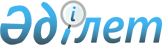 Об оказании единовременной материальной помощи
					
			Утративший силу
			
			
		
					Решение Жалагашского районного маслихата Кызылординской области от 26 сентября 2012 года N 11-9. Зарегистрировано Департаментом юстиции Кызылординской области 22 октября 2012 года за N 4326. Прекращено действие по истечении срока действия (письмо Жалагашского районного маслихата Кызылординской области от 31 января 2013 года N 331)      Сноска. Прекращено действие по истечении срока действия (письмо  Жалагашского районного маслихата Кызылординской области от 31.01.2013 N 331).      Примечание РЦПИ:

      В тексте сохранена авторская орфография и пунктуация.

      В соответствии с подпунктом 15) пункта 1 статьи 6 Закона Республики Казахстан от 23 января 2001 года "О местном государственном управлении и самоуправлении в Республике Казахстан", статьями 6, 7, 20 Закона Республики Казахстан от 28 апреля 1995 года "О льготах и социальной защите участников, инвалидов Великой Отечественной войны и лиц, приравненных к ним", статьей 4 Закона Республики Казахстан от 05 апреля 1999 года "О специальном государственном пособии в Республике Казахстан" и подпунктом 14) пункта 1 Постановления Правительства Республики Казахстан от 07 апреля 2011 года N 394 "Об утверждении стандартов государственных услуг в сфере социальной защиты, оказываемых местными исполнительными органами" Жалагашский районный маслихат РЕШИЛИ:



      1. Оказать единовременную материальную помощь в размере 30 месячных расчетных показателей до 30 ноября 2012 года военнослужащим Советской Армии, Военно-Морского Флота, Комитета государственной безопасности, лицам рядового и начальствующего состава Министерства внутренних дел бывшего Союза ССР (включая военных специалистов и советников), которые в соответствии с решениями правительственных органов бывшего Союза ССР принимали участие в боевых действиях на территории других государств, военнообязанным, призывавшимся на учебные сборы и направлявшимся в Афганистан в период ведения боевых действий, военнослужащим автомобильных батальонов, направлявшимся в Афганистан для доставки грузов в эту страну в период ведения боевых действий, военнослужащим летного состава, совершавшим вылеты на боевые задания в Афганистан с территории бывшего Союза ССР, рабочим и служащим, обслуживавшим советский воинский контингент в Афганистане, получившим ранения, контузии или увечья, либо награжденным орденами и медалями бывшего Союза ССР за участие в обеспечении боевых действий, военнослужащим, ставшим инвалидами вследствие ранения, контузии, увечья, полученных при защите бывшего Союза ССР, лицам, принимавшим участие в ликвидации последствий катастрофы на Чернобыльской атомной электростанции в 1986-1987 годах, других радиационных катастроф и аварий на объектах гражданского или военного назначения, и участвовавшим непосредственно в ядерных испытаниях и учениях, а также лицам, ставшим инвалидами вследствие испытания ядерного оружия.



      2. Оказать единовременную материальную помощь в размере 42 месячных расчетных показателей на захоронение с воинскими почестями и установление надгробий на могилах участникам войны, удостоенным звания Героя Советского Союза, "Халық қаһарманы", Героя Социалистического Труда, награжденным орденом Славы трех степеней и орденом "Отан" в случае их смерти.



      3. Контроль за исполнением настоящего решения возложить на постоянную комиссию (Алиева.Р) Жалагашского районного маслихата по вопросам "Социально-культурного развития, социальной защиты населения, по соблюдению законности и прав граждан".



      4. Главному специалисту аппарата Жалагашского районного маслихата (Мукашев.Б) обеспечить государственную регистрацию настоящего решения в органах Юстиции и его официальное опубликование в средствах массовой информации, включая интернет-ресурсы.



      5. Настоящее решение вводится в действие по истечении десяти календарных дней после дня первого официального опубликования.      Председатель ХІ-сессии

      Жалагашского районного  

      маслихата                                 БАЙМАХАНОВ.Д      Секретарь Жалагашского

      районного маслихата                       СУЛЕЙМЕНОВ.К       
					© 2012. РГП на ПХВ «Институт законодательства и правовой информации Республики Казахстан» Министерства юстиции Республики Казахстан
				